Reverend Rebecca A. Nagy Ministrieshttp://www.acharlotteweddingminister.com**NOTE:   As per the NC Supreme Court Ruling of 1980 which declares that Internet Ordination is not legally recognized in the state of North Carolina, I affirm that I am a seminary graduate, legally church-ordained minister & minister emeritus of my former church where I was the Senior Pastor.Fee Schedule & Signed Agreement to Perform Wedding Ceremony*Please note:  you must get your marriage license from the Register of Deeds office in the state where your ceremony is taking place.  See more info: https://www.acharlotteweddingminister.com/obtaining-your-marriage-license.htmlElopement $350 or Legal /SIMPLE Ceremony or Vow Renewal/Baptism $450/ CUSTOMIZED Ceremony $550Rehearsal Attendance: $175LocationsI will *travel to any location to perform wedding ceremonies and vow renewals around the Charlotte metro area to include:  backyards, parks, hotels, country clubs, private homes, churches, gardens, lakes, etc.  I no longer do destination weddings.*Travel and Parking+ *Travel if outside the Charlotte City Limits	 Outside of the Charlotte City Limits will be + 1.00/mi round trip for both rehearsal and ceremony. **All parking fees incurred are payable by the couple Definition of TermsELOPEMENT/LEGAL CEREMONY:  You, two witnesses, get your marriage license - and meet me at my house, your house, a park or at your hotel.  No in-person consultation except a brief phone or email discussion, no customization, traditional vows. The following include one consultation, draft approval, and filing all documents:SIMPLE Ceremony/Baptism - Normally runs about 20 minutes; choose from a selection of vow ideas and type of ceremony.  CUSTOMIZED Ceremony: Add rituals, (i.e. Interfaith, candles, sand ceremony…), readings and other special elements that we discuss to make your ceremony more personal. Normally no longer than 30 min.REHEARSAL Attendance: The rehearsal is not about rehearsing the actual ceremony, it is about the processional/recessional and the organization of the flow - therefore my presence is not necessary, since your planner/director handles that with you.  If you feel strongly that my attendance is necessary, I do charge an additional fee, and only if another couple does not need me to officiate at their wedding during the time of your rehearsal. Therefore, I cannot attend any rehearsals that are scheduled after 4pm on Fridays, and Saturday rehearsals are not possible, as I’m sure you can understand.  If you need suggestions for wedding directors, I have several who have proven consistent and professional over the many years I have been performing ceremonies in this area.  I also have an extensive referral list for your other vendor needs.Reverend Rebecca A. Nagy Ministries		http://www.acharlotteweddingminister.comCONTRACTThis agreement is made this       day of    ,    2022 by and between Reverend Rebecca A. Nagy (the minister); WITNESSETH: The minister agrees to perform the services enumerated in below.Fees:The wedding couple agrees to pay the following fees to the officiant, for the services selected below.A 50% non-refundable retainer shall be paid when this contract is executed. The balance is due within 60 days of ceremony date. If payment in full is not received within 60 days prior to wedding date, the minister will not reserve wedding date on her calendar.  Retainers are NOT refundable because when a wedding date and time are reserved, the Minister refers other requests for that date and time to other ministers. Those weddings cannot be retrieved if a wedding is canceled, or if a date or time is changed. 2.   Rehearsal. If the wedding couple, or other responsible party, contracts for a rehearsal but the date and time for said rehearsal are not set when the contract is signed, the minister reserves the right to continue booking her calendar for other contractual agreements. The minister agrees to provide services for the rehearsal if contracted, but it is the responsibility of the bride and groom to consult with the minister at the time the rehearsal is being planned to set a mutually agreed upon date and time. Additional fee required.3.   Time change. If the original time of the contract is changed in any way, the couple is responsible for verifying with the minister at the time the change is made that the new time will work in the minister’s schedule on the day of the wedding and this contract will be amended to reflect the change. If a time change is made without contacting the minister and the minister is unable to accommodate the revised timing as her calendar has filled in according to the original contracted time, the minister is under no obligation to refund any fee paid.4.  Start time. The wedding shall start at the contractually agreed-upon time. If the minister has another wedding scheduled following this wedding that is also a legally binding contract. Therefore, if this wedding does not start as scheduled and the delay is sufficient to create a negative impact on a subsequent wedding, the minister is free to leave as necessary in order not to jeopardize the subsequent wedding. In consequence, no fees as contracted herein shall be refunded. The minister can return to perform this ceremony at a later time on the same date after all other contractual agreements for that date have been completed, but an additional fee of $100.00 will be required prior to the start of the ceremony.5.   Amendments.  No part of this agreement shall be modified, waived, amended, or removed except by a writing executed by both parties. No oral modifications shall be made.6.   Assignment.  This agreement is a personal services contract and cannot be assigned or pledged as collateral by either party.7.   Merger.  All prior and contemporaneous discussions, representations, understandings, and agreements, express and implied, oral and written, are included in this instrument, which is intended to be the sole written expression of the agreement between the parties. No courses of performance, courses of dealing, or usages of trade shall be used to modify, supplement, or interpret this agreement.8.   Address/Phone Number/Email of the Parties. So long as there exists any obligation of either party under this agreement, each party shall keep the other informed of current contact information and shall promptly notify the other party of any change, providing the new information. Neither party shall block the other party from calling the party's phone number.9.   Captions.  The captions and headings in this document are intended for convenience only and shall not be construed to modify, explain, expand, limit, or alter any of the terms and conditions set out herein.10.  Gender. Where appropriate from the context, the masculine gender pronouns shall be construed to include the feminine gender; and the feminine, to include the masculine.11.  Governing Law. This agreement shall be construed and interpreted under the law of the State of North Carolina.12.  Severability. If any provision of this agreement has been found unenforceable or invalid, that provision shall be removed, and the remaining provisions shall continue in full force and effect.13. Binding Effect. Except as otherwise stated within, all the provisions of this agreement shall be binding upon the respective heirs, estates, next of kin, executors, administrators, successors, and assigns of all parties.14.  Force Majeure.  Neither party shall be bound to continue under this agreement in the event that an act of God, or some other force or cause beyond the control of either party (i.e., COVID), shall prevent either party from continuing some or all of its business or activities. The parties may agree to a new relationship under new terms and conditions in such an event; or either party may terminate the contractual relationship immediately. In such case, retainer and fees paid will only transfer in the same calendar year. Should the couple reschedule to another calendar year, additional fees may apply.15.  Understanding.  The Wedding Couple acknowledge that each has read this contract, understands its terms, and agrees to its terms.WITNESS our hands and seals this      day of ,   2022    .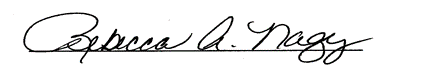 Reverend Rebecca A. Nagy	STATE:COUNTY:and(Bride/Partner/Proxy/Parent)(Groom/Partner/Proxy/Parent)(Name of Child/ren)Name of GodparentsThe Ceremony Location:Type of serviceType of serviceCostCostCostCostDateDateDateDateStart TimeStart TimeStart TimeStart TimeElopement/Legal CeremonyElopement/Legal Ceremony$350$350$350$350Simple Ceremony/Vow Renewal/BaptismSimple Ceremony/Vow Renewal/Baptism$450$450$450$450Customized CeremonyCustomized Ceremony$550$550$550$550RehearsalRehearsal$175$175$175$175Mileage (if applicable)Mileage (if applicable)$$$$Parking (if applicable)Parking (if applicable)$$$$TOTAL FEESTOTAL FEES$$$$$$$$$$$$$$Retainer Paid on: Paid on: Paid on: Paid on: Paid Via: Check Check Check Check Cash Cash Cash Cash Venmo@Rebecca-Nagy-6 Venmo@Rebecca-Nagy-6 Venmo@Rebecca-Nagy-6 Venmo@Rebecca-Nagy-6 Zelle704-661-4957 Zelle704-661-4957BALANCE DUE(60 days prior to service)BALANCE DUE(60 days prior to service)$$$$$$$$$$$$$$Bride/Partner/Proxy/ParentGroom/Partner/Proxy/Parent